INDICAÇÃO Nº 1557/2020Indica ao Poder Executivo Municipal operação ‘tapa-buracos” na Av. São Paulo, em frente ao nº1065, no bairro Cidade Nova, neste município. Excelentíssimo Senhor Prefeito Municipal, Nos termos do Art. 108 do Regimento Interno desta Casa de Leis, dirijo-me a Vossa Excelência para sugerir que, por intermédio do Setor competente, seja executada operação “tapa-buracos” na Av. São Paulo, em frente ao nº 1065, no bairro Cidade Nova, neste município. Justificativa:Conforme visita realizada “in loco”, este vereador pôde constatar o estado de degradação da malha asfáltica por obras do DAE da referida via pública. Este fato este que prejudica as condições de tráfego e potencializa a ocorrência de acidentes e o surgimento de avarias nos veículos automotores que por esta via diariamente trafegam. Plenário “Dr. Tancredo Neves”, em 14 de julho de 2020.Edivaldo Meira-Vereador-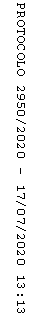 